Roteiro de estudos – Ensino Fundamental ISemana de 25 a 29 de maioTURMAS: 3 o ano A, B e CTURMAS: 3 o ano A, B e CProfessores: Maiara, Marlete e Siliani              Professores: Maiara, Marlete e Siliani              Dia da SemanaDisciplinas e Atividades da Apostila do ObjetivoOrientação de estudosSEGUNDA25/05Português: Apostila 2º Bimestre. Unidade 3 - Confabulando                   Páginas: 8, 9 e 10.Aula on-line pelo Google Meet: explicação e tira-dúvidas.Material necessário: lápis, borracha, fone de ouvido e apostila de português.Obs.: O link de acesso será enviado no grupo do WhatsApp.Google MeetAula da Professora Maiara 8h30 às 9h30Aula da Professora Siliani 9h30 às 10h30Aula da Professora Marlete 13h às 14hTERÇA26/05Matemática: Apostila do 2° Bimestre. Módulo 4 - Fábrica de brinquedos.                        Páginas: 5 a 9.Aula on-line pelo Google Meet: explicação e tira-dúvidas.Material necessário: lápis, borracha, fone de ouvido e a apostila de matemática.Obs.: O link de acesso será enviado no grupo do WhatsApp.Google MeetAula da Professora Maiara 8h30 às 9h30Aula da Professora Siliani 9h30 às 10h30Aula da Professora Marlete 13h às 14hQUARTA 27/05História: Apostila 2º bimestre. Módulo 2 – Modo de vida no campo e na cidade.                 Páginas: 155 a 158.                Lição de casa 1.Aula on-line pelo Google Meet: explicação e tira-dúvidas.Material necessário: lápis, borracha, fone de ouvido e apostila de história.Obs.: O link de acesso será enviado no grupo do WhatsApp.Google MeetAula da Professora Maiara 8h30 às 9h30Aula da Professora Siliani 9h30 às 10h30Aula da Professora Marlete 13h às 14hQUINTA 28/05Geografia: Apostila do 2º bimestre. Módulo 2 – Paisagens rurais.                   Páginas: 227 a 231.Aula on-line pelo Google Meet: explicação e tira –dúvidas.Material necessário: lápis, borracha, fone de ouvido e apostila de geografia.Obs.: O link de acesso será enviado no grupo do WhatsApp.Google MeetAula da Professora Maiara 8h30 às 9h30Aula da Professora Siliani 9h30 às 10h30Aula da Professora Marlete 13h às 14hSEXTA29/05Ciências: Apostila do 2° bimestre. Módulo 2 – Importância do planeta Terra para a vida.	Páginas: 83 a 86.Aula on-line pelo Google Meet: explicação e tira –dúvidas.Material necessário: lápis, borracha, fone de ouvido e apostila de ciências.Obs.: O link de acesso será enviado no grupo do WhatsApp.Google MeetAula da Professora Maiara 8h30 às 9h30Aula da Professora Siliani 9h30 às 10h30Aula da Professora Marlete 13h às 14hAulas EspeciaisEducação Física: ATIVIDADE: Assoprando o copoMaterial: Copos descartáveis, canudos plásticos ou papel e fita para demarcação dos pontos de partida e chegada.Realização da atividade:  Marque um ponto para ser a linha de chegada e outro de partida. Cada participante deve colocar o seu copo sobre a linha de partida, e ao sinal soprar o seu copo, com o canudinho, até a linha de chegada. Vence quem levar primeiro o seu copo até a linha de chegada.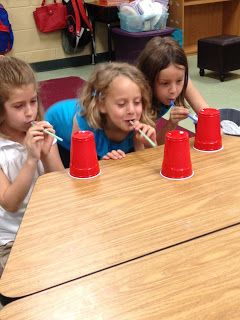 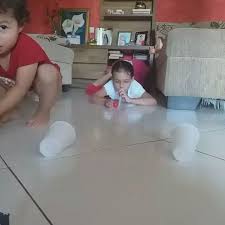 Vìdeo: https://www.youtube.com/watch?v=PntnmXLbGX4ATIVIDADE: Acerte o alvoMATERIAL:  Balde, bolinhas (podem ser de borracha, plástico ou feitas de papel), fita para demarcar o limite.Realização da atividade:  Marque um ponto de onde serão lançadas as bolinhas, e coloque o(s) balde(s) a uma distância de uns 2 metros da linha (de acordo com a dificuldade pode aumentar ou diminuir gradativamente a distância). Cada participante arremessa as suas bolinhas (a quantidade é definida de acordo com o que tiver em casa), vence quem, no final, acertar mais bolinhas no(s) balde(s).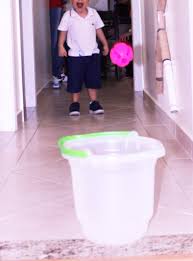 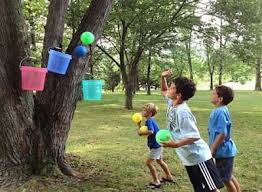 Vídeo: https://www.youtube.com/watch?v=eiWyjijSnqkATIVIDADE: Quente ou frioMATERIAL:  Objetos variados para esconderRealização da atividade: Um participante ficará de olhos fechados ou de costas, enquanto alguém esconde um objeto. Depois ele sairá em busca do que foi escondido. Aquele que escondeu deverá dar dicas com as frases “está quente” e “está frio”. Para aumentar a diversão, eles podem usar variações como “está gelado” ou “está pelando”. Assim que ele encontrar o objeto, outra pessoa assume o posto, enquanto estiverem interessados na brincadeira.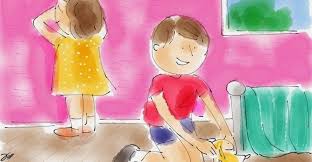 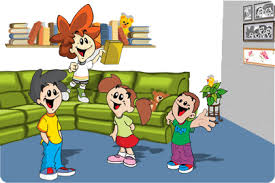 Vìdeo: https://www.youtube.com/watch?v=4GTCdWXakjcInglês: Teacher Luciana 3º ano A1º Momento - Pedir para que o aluno cante a música da Teacher: “Hello teacher, hello teacher, how are you, how are you? I’m fine, I’m fine. Thank You, Thank You”. È importante que o aluno “entre no clima” da aula que está começando, pois tal atitude traz uma proximidade das aulas e do dia-a-dia em sala de aula.2º Momento – Explicar que faremos uma revisão dos conteúdos vistos em sala de aula. Para isso, acessaremos o site do Objetivo. Acessar o site www.objetivo.br . Na área EAD OBJETIVO, clique em Conteúdo on-line, opção Inglês – Módulo 1 – well all have love to give! -- com o Professor: Wellington Eduardo de Oliveira Silva - Aula: Well all have... love to give (part.1). Nesta seção, as crianças encontrarão vídeos e jogos relacionados ao conteúdo das páginas 02 à 05. http://tvweb3.unip.br/player/Transmissao?id=a36b9a53-a175-45d2-8e1f-b5f39e9454fb&instituto=objetivo&referencia=200320_WellingtonOliveira_Ingles_III_3Ano_AD3º Momento - Realizar a lista de exercícios extra relacionados ao conteúdo. Durante a resolução, algumas dúvidas podem e irão surgir. Caso não consiga responde-las, escreva e me envie para que eu possa ajudar na melhor apreensão do conteúdo. Nesse momento é importante sempre usar palavras positivas, como: Very Good, Well Done, Beautiful. Elogios são sempre bem-vindos, principalmente quando são os pais que os fazem.Inglês: Teacher Abielly 3º ano BQuinta-feira – 28/05/2020A professora enviará o link para a aula com 10 minutos de antecedência.Artes: Atividade em anexo Música: 3º ANOComo fazer o cup songhttps://www.youtube.com/watch?v=kb3KggnnMss 